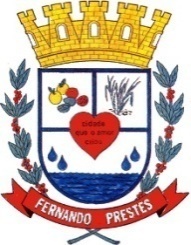 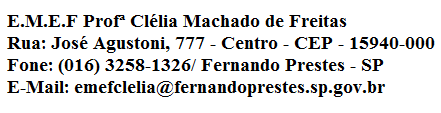 E.M.E F. “PROFESSORA CLÉLIA MACHADO DE FREITAS”PERÍODO: 01/03/2021 A 05/03/2021DISCIPLINA: PORTUGUÊSPROFESSORA: ELIANAALUNO (A):_____________________________________________1º ANO AData: 01/03/2021ACESSAR AO VÍDEO NO YOUTUBE PARA ASSISTIR AS AULAS DA SEMANA: https://www.youtube.com/watch?v=bKt_iuTcl4QSEGUNDA –FEIRAASSISTAM AO VÍDEO PARA CONHECEREM AS VOGAIS E AS CONSOANTES. ASSISTAM AO VÍDEO PARA APRENDEREM:https://www.youtube.com/watch?v=GkLadksMaAg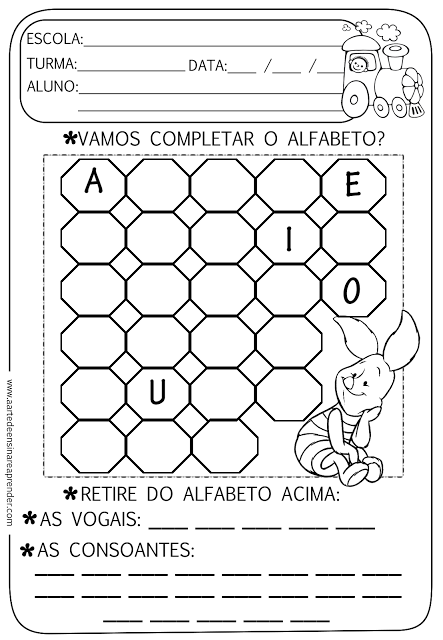 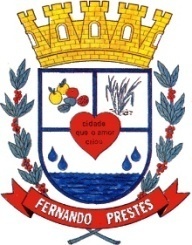 E.M.E F. “PROFESSORA CLÉLIA MACHADO DE FREITAS”PERÍODO: 01/03/2021 A 05/03/2021DISCIPLINA: MATEMÁTICAPROFESSORA: ELIANAALUNO (A):_____________________________________________1º ANO AData: 02/03/2021TERÇA –FEIRA. 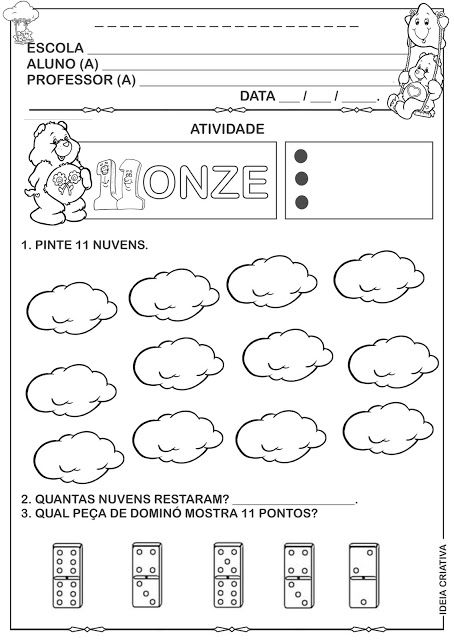 E.M.E F. “PROFESSORA CLÉLIA MACHADO DE FREITAS”PERÍODO: 01/03/2021 A 05/03/2021DISCIPLINA: PORTUGUÊS E MATEMÁTICAPROFESSORA: ELIANAALUNO (A):_____________________________________________1º ANO AData: 03/03/2021QUARTA –FEIRAPORTUGUÊSVAMOS RECORDAR AS VOGAIS: A – E – I – O – U.ATIVIDADE: COMPLETE COM AS VOGAIS: 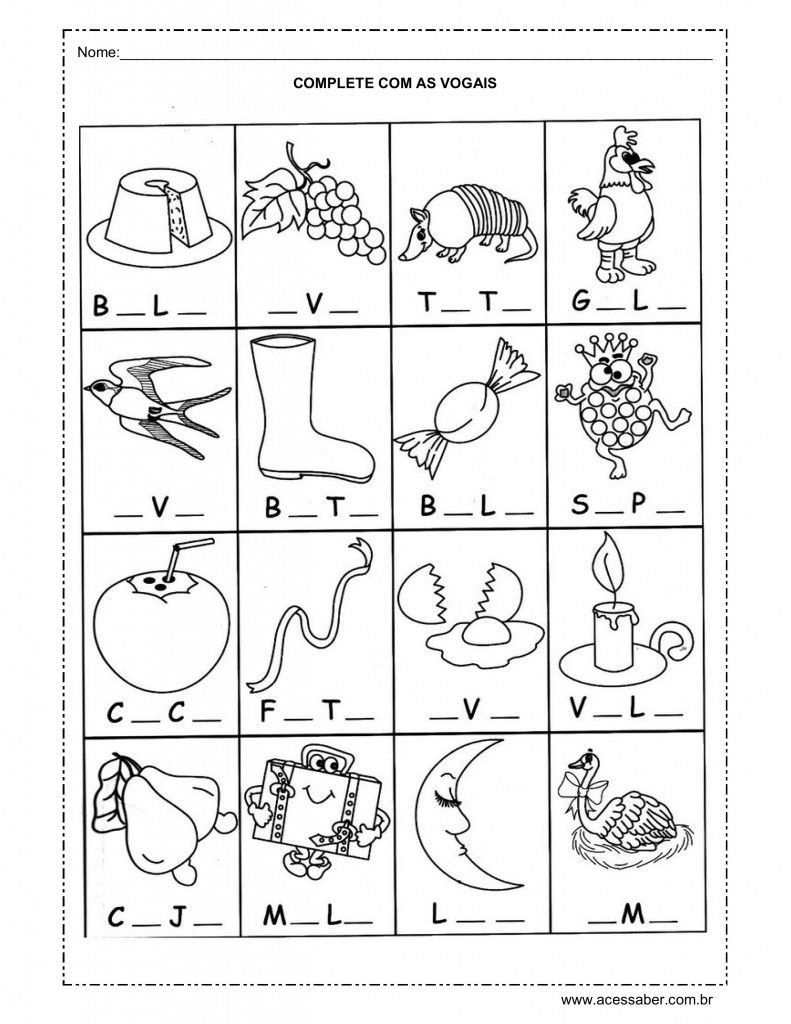 MATEMÁTICAVAMOS CONTAR E ESCREVER OS NÚMEROS ATÉ 11.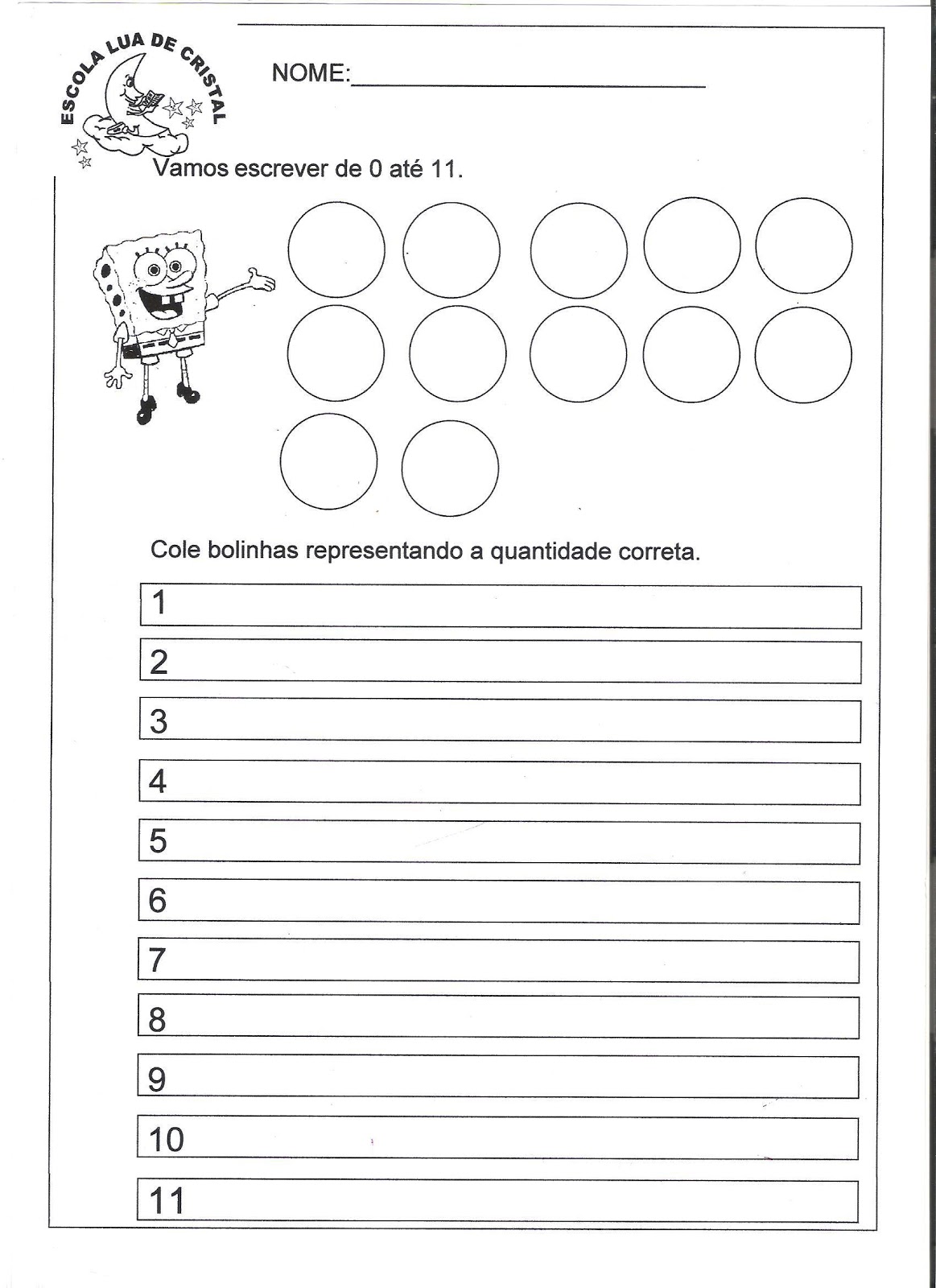 